Die Zahlen 0-99 LICZBY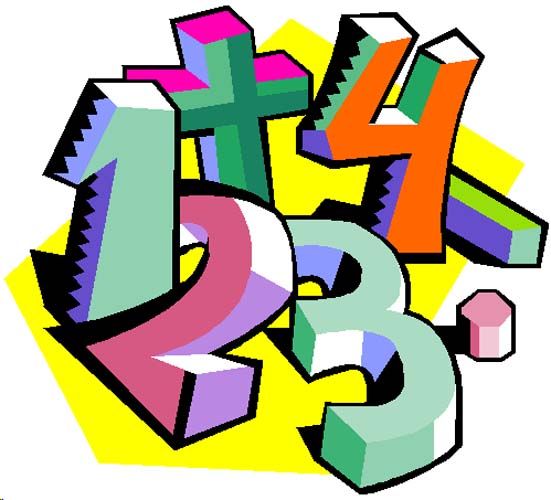 0 null1 eins2 zwei3 drei4 vier 5 fünf6 sechs7 sieben8 acht9 neun10 zehnRechne!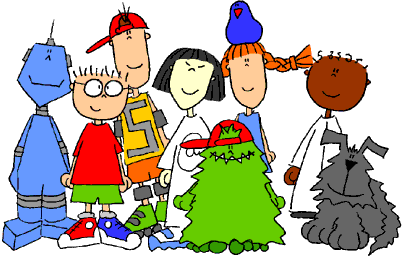 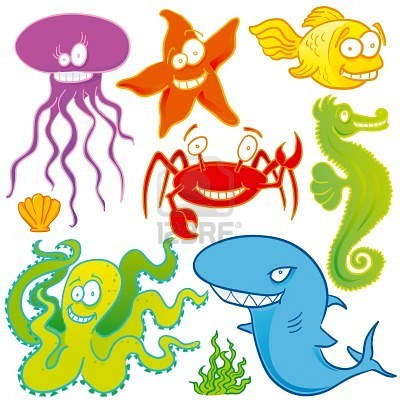 ………………………………………………….              …………………………………………………….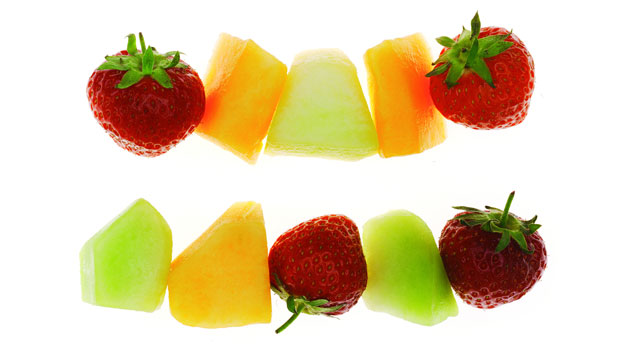 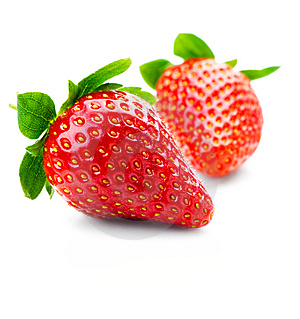 ……………………………………………………                                …………………………………………………………….11 elf12 zwölf13 dreizehn14 vierzehn15 fünfzehn16 sechzehn17 siebzehn18 achtzehn 19 neunzehn20 zwanzig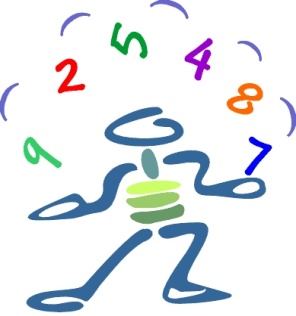 Uzupełnij!14 vier………….16 sech………..18 acht…………17 sieb………….Znajdź błędy!achit – achtachtzehin – funif – zwolfr – drhei – seches –elft – zweis – nieun - vierd -  siegbzehn – MATHEMATIK+ plus		- minus		: durch			x mal			=ist2 + 2 = 4	zwei  plus zwei ist vierZapisz wszystkie liczby słownie!3 + 10 = 13              …………………………………………………………………………………………………..19 – 5 = 14		…………………………………………………………………………………………………..18 : 6 = 3		…………………………………………………………………………………………………..17 – 1 = 16		…………………………………………………………………………………………………..5 x 4 = 20		…………………………………………………………………………………………………..Policz i zapisz wszystkie liczby słownie!16 : 2 = ……..		………………………………………………………………………………………12 + 3 = …….		…………………………………………………………………………………………….. x 5= 20		………………………………………………………………………………………14 – 12 = ……..	………………………………………………………………………………………30 - dreiβig40 - vierzig50 - fünfzig60 - sechzig70 - siebzig80 - achtzig90 – neunzig23 – drei + zwanzig = dreiundzwanzig25 – fünf + zwanzig = fünfundzwanzig32 – zwei + dreiβig = zweiunddreiβig57 – sieben + fünfzig = siebenundfünfzig				etc.!!!  21 = eins + zwanzig = einundzwanzigZappisz!678325783498164387484955653327536499321714348